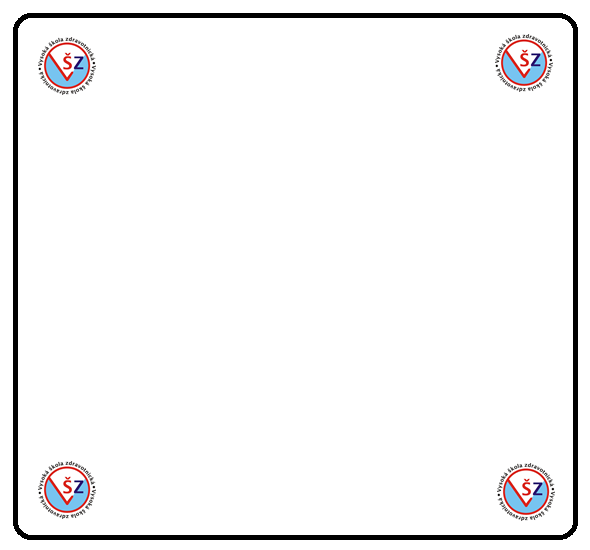                                                                  Calypsol (ketamin)Asociativní celkové anestetikum s krátkodobým účinkem, monoanestetikum u bolestivých terapeutických a diagnostikovaných výkonu, při převozu zraněných a chir. Výkonu do 15 min. Mezi další indikace patří: bronchospasmus rezistentní na běžnou terapii, adjuvantní léčba u astmatického záchvatu, úporná škytavka či priapismusPodává se: intravenozně nebo intramuskulárně (možno i alternativní podání bukálně nebo intranazálně)hlavními kontraindikacemi jsou: přecitlivělost vůči účinné látce, hypertenze TK > 180/100 mmHg, kardiovaskulární onemocnění, iktus  v anamnéze, cerebrální trauma, glaukom, (pre)eklampsie, hypertyreóza, křeče a psychická onemocnění  nežádoucí účinky: zvýšený krevní tlak i tepová frekvence, hypotenze, bradykardie, těžká dechová deprese nebo i apnoe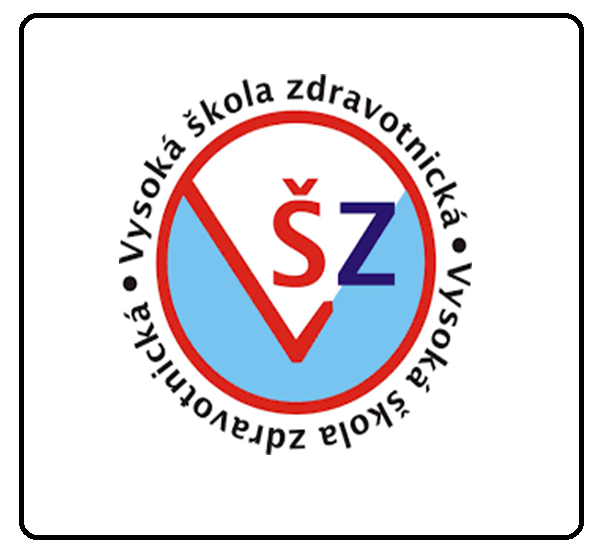 